Årsberetning 2015 for Kunst i Torup og Kældergalleriet                                   12.2.16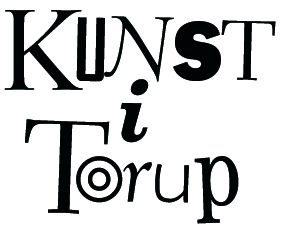 Så gik vores første år i de nye smukke, større og nyindrettede lokaler under Brugsen.
Kunst i Torup er nu en forening med 40 medlemmer – taget i betragtning at det er en ny kunstforening er det fint. Der er plads til flere!Ved sidste generalforsamling trådte Pia Kai-Sørensen ind i bestyrelsen. Hun udtrådte dog i august pga. andre prioriteter. Birgitta Steen valgte også tidligt at forlade bestyrelsen og i stedet hjælpe med konkrete opgaver af og til. Tak til den indsats de begge har ydet/yder i foreningen! 
Kit Feilberg har haft orlov hele året.  
Jytte Strøm, Jacob Agger, Mette Philipsen og Inge Hviid har derefter stået for bestyrelsesarbejdet. Praktiske opgaver i 2015 har bl.a. været fortsat indretning af og skiltning til Kældergalleriet. 
Galleriet har bl.a. fået råderet over 2 faste pladser til store plakater ved Brugsens indgang. 
Vi sætter et Kældergalleriet-sandwichskilt ud ved ferniseringer, men det må ikke stå fast udenfor indgangen a.h.t. kundernes færdsel.
Der er opsat af videoovervågning og tyverisikring af døren ud til kældertrappen. 
Vi har forbedret udstillingsmaterialet til potentielle udstillere med nye tegninger over galleriet og informative fotos.
Aftalen med Brugsens bestyrelse ang. betingelserne for brug af Kældergalleriet er faldet helt på plads. Vores leje består i, at vi forpligter os til at stå for rengøringen af gulvet i Brugsens kælderafdeling samt trapperne ned til kælderen – samt selvfølgelig selve Kældergalleriet samt toilet. Desuden er adgangen til Kældergalleriet altid igennem butikken, bortset fra i særlige tilfælde.Udstillinger 2015
Marts. Birgitta Steen og Jacob Agger: ’Objekt og Collage’
April:  Medlemsudstilling
Maj. Mindeudstilling for Alfred Holter: Malerier og akvareller
Juni: Steffen Holm: ’Unseen Images’. Polariserede fotos
Juli: Lene Sandvang: ’Vikingerne kommer’. Malerier
August: Benn Sena da Silvas: ’Fundamentalt’. Tegninger på gulv, installation, m/danseperformance af Sara Sena da Silvas (indbudt)
September: Svend Juul: ’Varianter’. Malerier 
Oktober: Ulla Sandø Hildebrandt og Annette Jepsen: ’En vandet affære’. Skulpturer og malerier
November: Else Marie Kofod, Elsebet Granzow og Karin Frederiksen: Malerier, akvareller og collager
December:  Elisabeth Stielow, Birgitta Steen, Sara Sena da Silvas, Sinéad Quirke og Liljan Wagner Smitt: ’Juleborde fra nær og fjern’ (indbudt)
Januar/Februar: Birte Wagner Beck og Liljan Wagner Smitt: ’Natur på lærred og i krukker’.Udstillingerne i Kældergalleriet: Det er lykkedes at indfri ambitionen om en ny udstilling hver måned, med et varieret program i 2015. 
Konceptet er, at man betaler for at udstille. Til gengæld står foreningen for PR og betaler for trykning af plakater mv. Vi har besluttet, at der altid er en repræsentant fra bestyrelsen til stede under ferniseringer. 
Vi har forsøgt os med 1 udstilling med en inviteret kunstner (Benn Sena), der udviklede/indtog Kældergalleriet som rum igennem en hel måned. Tanken var, at man kunne følge processen, der kulminerede med en danseperformance til sidst. 
Vi forestiller os at invitere kunstnere ind i mellem.
Juleudstillingen var et bud på en lidt anderledes udstilling med ’Juleborde fra nær og fjern’ – også med inviterede deltagere. Den blev velbesøgt. 
De mørkeste vintermåneder er knapt så attraktive – så vi overvejer at januar og februar slås sammen til 1 udstillingsperiode næste år. Bestyrelsen mødes en gang pr. måned, så vi løbende kan fordele opgaver og evaluere. 
Der er mange delopgaver ifb. med udstillingerne (vælge/finde gode udstillere, kontakt til udstillere, PR i aviser, på Kultunaut, via mails,  Facebook mv., udforme og opsætte plakater mv., ophængning mv.). Heldigvis har vi fået hjælp til noget af det. 
Flere hænder kan bruges, så skulle du have lyst til at deltage, er du meget velkommen!Tak til alle der hjælper til!  
Rengøring Else Marie Kofod har påtaget sig dette, først sammen med Pia Kai-Sørensen. 
Fotografering Birgitta Steen hjælper af og til med at fotografere fra udstillingerne, altid i virkelig god kvalitet.
Martin Larsen har også hjulpet med fotografering.
Plakater. I begyndelsen af året stod vi selv i bestyrelsen for udarbejdelse af plakaterne til udstillingerne, men siden oktober har Susanne Hviid og Steffen Holm udformet plakaterne til alles store tilfredshed. De har formået at trylle med meget forskelligartet billedmateriale. 
Pressemeddelelser. Leanne Gary har i et stykke tid påtaget sig kontakt til aviser mv.Mange hilsener fra Bestyrelsen